Reception- 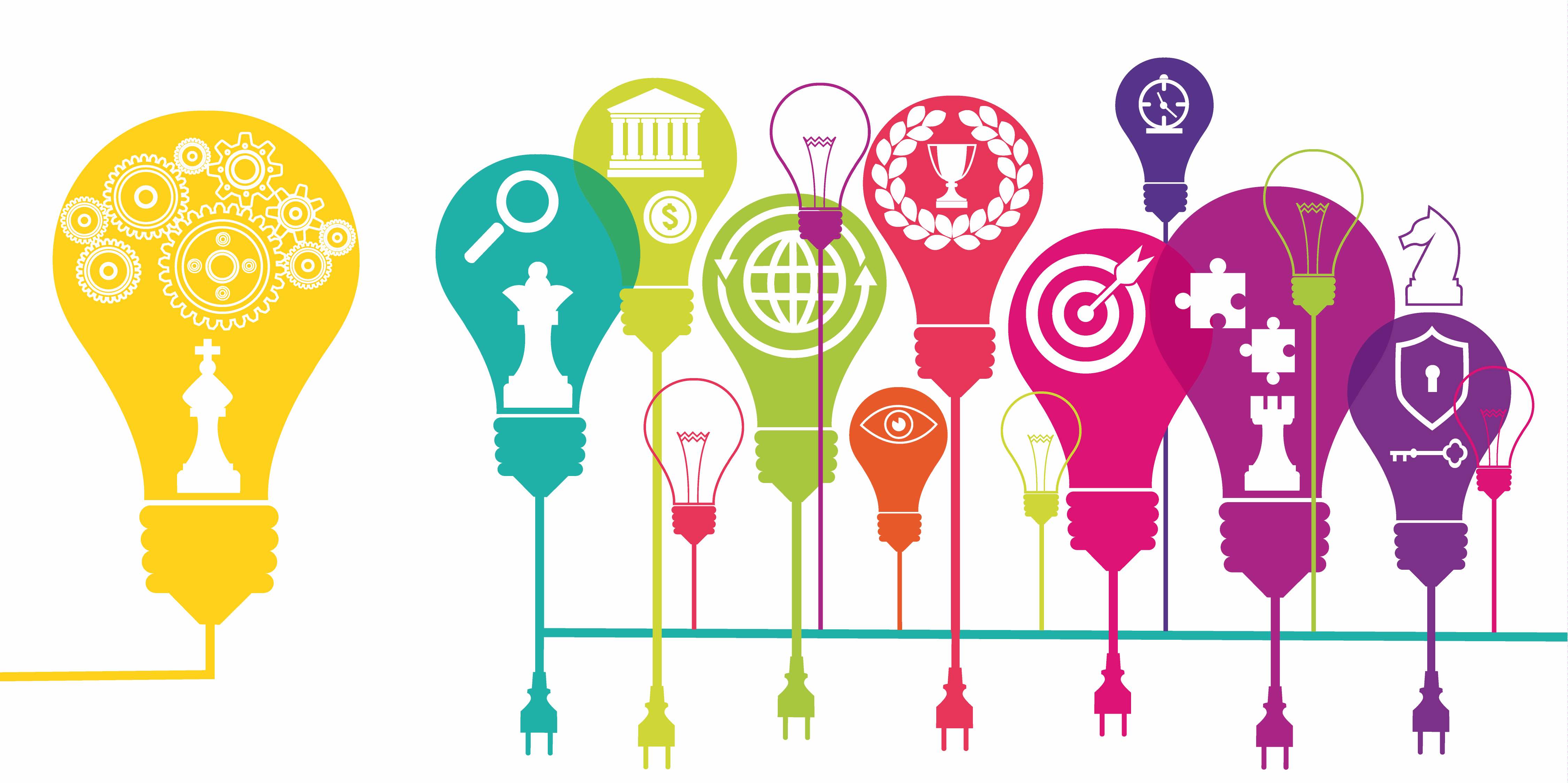 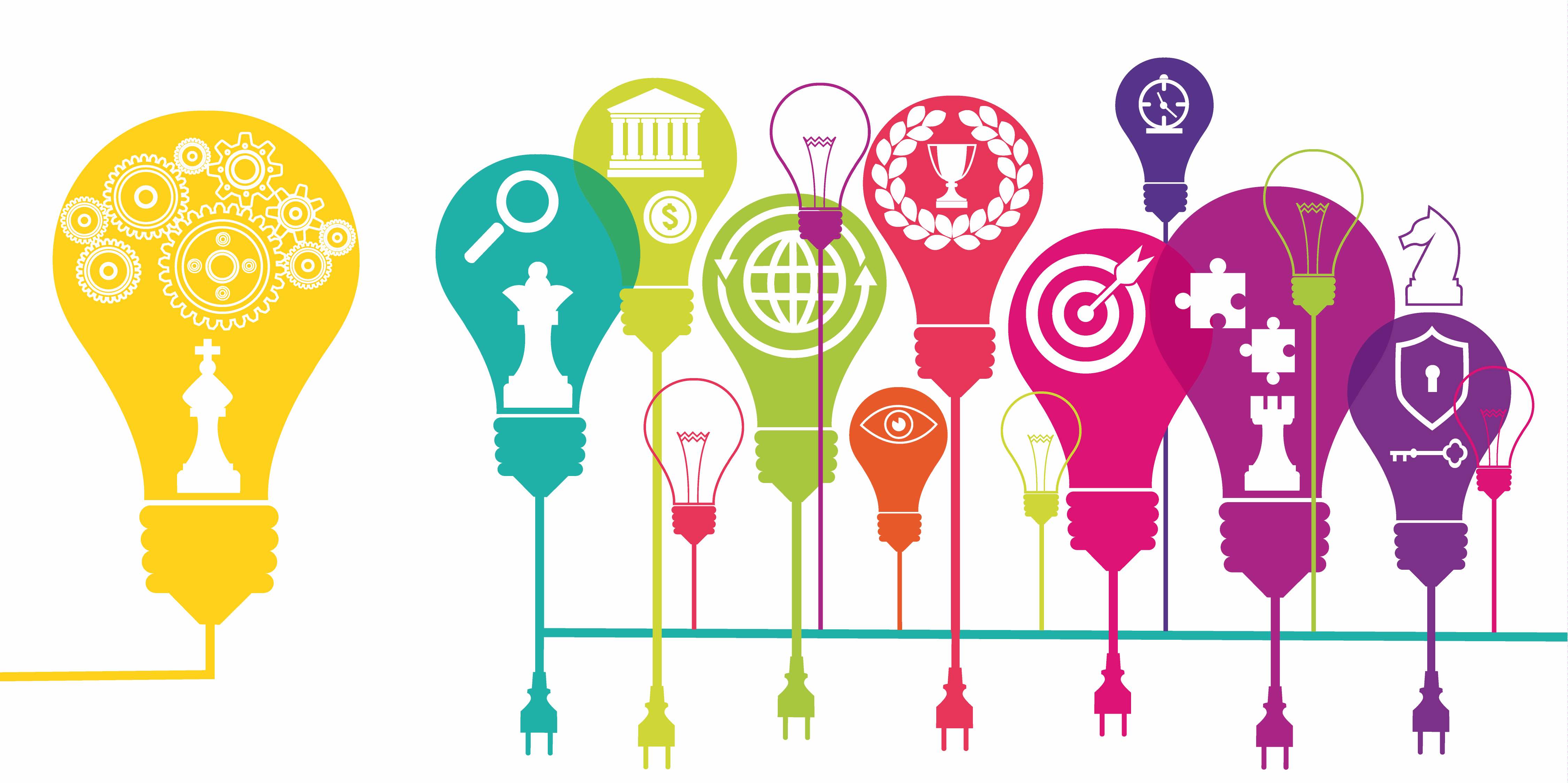 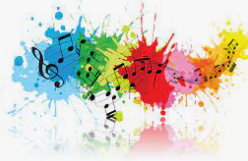 Year 1-In Year 1, The children will listen to a range of pieces of music from different genres, composers, traditions, cultures and historical periods that will enrich other wider curriculum topics; they will also offer opinions on the pieces.  They will respond physically to changes in pitch within music and begin to develop their understanding of dynamics.  They will explore the instruments they hear and begin to name some.Autumn 1 and 2- Traditional Music from the UK countriesAutumn 2- Animals- The carnival of the animalsThroughout the school year- Vivaldi Seasons music TMS sessions in Autumn 2 and Summer 1 focussing on composing and performing.Year 1-In Year 1, The children will listen to a range of pieces of music from different genres, composers, traditions, cultures and historical periods that will enrich other wider curriculum topics; they will also offer opinions on the pieces.  They will respond physically to changes in pitch within music and begin to develop their understanding of dynamics.  They will explore the instruments they hear and begin to name some.Autumn 1 and 2- Traditional Music from the UK countriesAutumn 2- Animals- The carnival of the animalsThroughout the school year- Vivaldi Seasons music TMS sessions in Autumn 2 and Summer 1 focussing on composing and performing.Year 2- In Year 2, Children will listen to a variety of music from a range of cultures, traditions, historical periods and offer opinions on what they have heard. They will be given the opportunity to listen with concentration and recorded music recapping past skills and recognising different tempos across pieces and using some musical wording to describe dynamics. They will also listen to a range of pieces that explore texture. Autumn 1- An introduction to pulse and rhythmAutumn 1/2- Great Fire of London- historic music from the Baroque period.Summer 2- African music vs Music from a Manchester bandTMS sessions in Autumn 1 and Spring 2 focussing on composing and performing.Year 2- In Year 2, Children will listen to a variety of music from a range of cultures, traditions, historical periods and offer opinions on what they have heard. They will be given the opportunity to listen with concentration and recorded music recapping past skills and recognising different tempos across pieces and using some musical wording to describe dynamics. They will also listen to a range of pieces that explore texture. Autumn 1- An introduction to pulse and rhythmAutumn 1/2- Great Fire of London- historic music from the Baroque period.Summer 2- African music vs Music from a Manchester bandTMS sessions in Autumn 1 and Spring 2 focussing on composing and performing.Year 3 – In Year 3, The children will be given opportunities to appreciate and understand a wide range of recorded and live music drawn from different traditions and composers. They will begin to explore how musical elements and the choice of instruments are used together to create effect for the listener and reflect variety of “moods” within a piece. Autumn 1- Introduction to the instrumental families Autumn 2- Appraise some Spanish guitarSummer- North/South America with a link to Latin songs and country and western. TMS sessions in Spring 1 and Summer 2 focussing on composing and performing.Year 4 – In Year 4, the children will continue to have the opportunity to appreciate and understand high quality, live and recorded music from a breadth of Genres. They will listen and appraise with great attention to detail recognising individual orchestral instruments and their families within a piece. They will explore how changes in pitch can convey characters, stories or a varying image within a piece of music.Autumn 1- Recap of instruments and instrument familiesAutumn 2- Lion, the Witch and the wardrobe musicSpring 1 or 2- Roman music Summer 1- The Carnival of the Animals TMS sessions in Spring 2 and Summer 2 focussing on composing and performing.Year 4 – In Year 4, the children will continue to have the opportunity to appreciate and understand high quality, live and recorded music from a breadth of Genres. They will listen and appraise with great attention to detail recognising individual orchestral instruments and their families within a piece. They will explore how changes in pitch can convey characters, stories or a varying image within a piece of music.Autumn 1- Recap of instruments and instrument familiesAutumn 2- Lion, the Witch and the wardrobe musicSpring 1 or 2- Roman music Summer 1- The Carnival of the Animals TMS sessions in Spring 2 and Summer 2 focussing on composing and performing.Year 5 – In Year 5, Children will continue to have the opportunity to appreciate and understand music from a breadth of Genres.  They will listen with attention to detail in a range of pieces. They will continue to explore how pitch can be used in different ways to convey character, imagery and stories. Autumn 1 – Storm music by Benjamin Britton Spring 2 or Summer 1- Samba and Country music comparative from Brazil. Summer 1 or 2- Traditional Greek music – ZorbaTMS sessions in Autumn 1 and 2 focussing on composing and performing.Year 5 – In Year 5, Children will continue to have the opportunity to appreciate and understand music from a breadth of Genres.  They will listen with attention to detail in a range of pieces. They will continue to explore how pitch can be used in different ways to convey character, imagery and stories. Autumn 1 – Storm music by Benjamin Britton Spring 2 or Summer 1- Samba and Country music comparative from Brazil. Summer 1 or 2- Traditional Greek music – ZorbaTMS sessions in Autumn 1 and 2 focussing on composing and performing.Year 6 – In Year 6, the children will be able to confidently discuss pulse, rhythm, texture and genre when listening and appreciate music from a wide range of cultures and genres. They will accurately name individual instruments they hear when listening to music. Autumn 1- Black African artist from history- George Washington JohnsonAutumn 2- Hall of the Mountain King – Edvard GriegSpring 2- WW2 songs- Vera Lynn, Glenn MillerTMS sessions in Spring 1 and Summer 1 focussing on composing and performing.